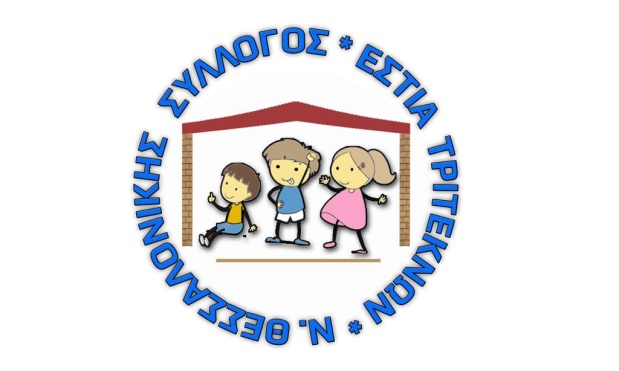 ΣΥΛΛΟΓΟΣ ΤΡΙΤΕΚΝΩΝ ΕΣΤΙΑ Ν.ΘΕΣΣΑΛΟΝΙΚΗΣΜέλος της ΠΑΝΕΛΛΑΔΙΚΗΣ ΟΜΟΣΠΟΝΔΙΑΣ ΤΡΙΤΕΚΝΩΝ (ΠΟΤ)ΕΤΟΣ ΙΔΡΥΣΗΣ 2018Ερμού 25 (8ος οροφος) ΘΕΣ/ΝΙΚΗ ΤΚ 54624Τηλ 6974862770email:3teknoithesniki@gmail.com    email:ioannabougioukli@hotmail.com  http://estiatriteknonthessalonikis.gr../../2021Μετακίνηση μέλους Συλλόγου Εστίας Τριτέκνων Το μέλος του Συλλόγου Εστίας τριτέκνων Ν. Θεσσαλονίκης…………………… ……………………. του ……………………. με διεύθυνση………………………...Μετακινούμαι προς το γραφείο του Συλλόγου Εστίας τριτέκνων   Ν.Θεσσαλονίκης επι της οδού Ερμού 25 για την ανανέωση των καρτών μου κατόπιν προγραμματισμένου ραντεβούΥπογραφή μέλους:                                     Ευχαριστούμε, Για το Διοικητικό ΣυμβούλιοΗ Πρόεδρος                                        Η Γ. Γραμματέας Ιωάννα Μπουγιουκλή                                    Έφη Λάζου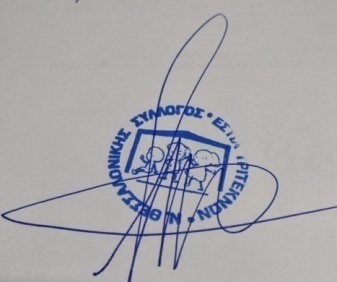 